SLOVENSKÝ JAZYK  2.B O malej lienke.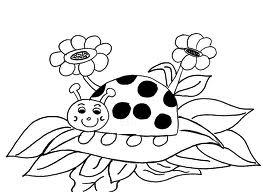  Zavčas rána sa na konári starej l _ py vyliahla malá lienka   N _ nka. Opatrne vyliezla z kukly. Sadla si na zelený l _ st. Skrz l _ stie sa  zvedavo poobzerala vôkol seba. To bola krása!  A tých farieb všade naokolo! Lienka si prezrela svoje žlté krídelká posiate čiernymi bodkami.  A koľko že ich bolo, tri, št _ ri, či dokonca päť? Veruže až sedem! Len čo nimi zamávala, vzniesla sa do výšk _ . Na susednom strome  zbadala húf chrobáč _ kov. Boli bodkované rovnako ako ona. Zamierila k nim. No zrazu sa zarazila. Všetky chrobáč _ ky boli červené! Tak čo, mal _ čká?  Prihovoril sa jej jeden z chrobáč _ kov.  Ešte si nikd _  nevidela lienk _?  Ale veď lienka som ja a som žltá! Čudovala sa prekvapená N _ nka. Vari nie som chorá! Ale kdeže, si len nedočkavá.  Všetky lienk _   sa vyliahnu žlté. Do červena sa vyfarbia na slniečku. Tiež očervenieš a ešte máš k tomu sedem bodiek. Sedembodkované  lienk _   sú najkrajšie!Rieš úlohy: Doplň v slovách ií / yý.Vypíš z textu aspoň 5 slov s dvojhláskou:   __________________________________________________Napíš slová po slabikách:  vyliahla - _____________________ červené  - ______________________ Napíš slová po hláskach: zamierila - ______________________ slniečku - _______________________ 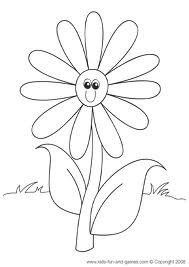 